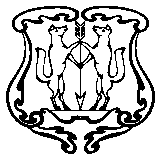 АДМИНИСТРАЦИЯ ГОРОДА ЕНИСЕЙСКАКрасноярского краяПОСТАНОВЛЕНИЕ«  28  »      12        2017 г.                      г. Енисейск                                            № 268-пОб организации и осуществлении регистрации 
(учета) избирателей, участников референдума 
на территории города ЕнисейскаРуководствуясь ст. 16 Федерального закона от 12.12.2002 №67-ФЗ «Об основных гарантиях избирательных прав и права на участие в референдуме граждан Российской Федерации», Указом Губернатора Красноярского края  от 17.06.2013 №106-уг «О мерах по реализации Положения Государственной системе регистрации (учета) избирателей, участников референдума в Российской Федерации», Постановлением Центральной избирательной комиссии Российской Федерации от 06.11.1997 № 134/973-II «О Положении о Государственной системе регистрации (учета) избирателей, участников референдума в Российской Федерации» (далее – Положение), решением Избирательной комиссии Красноярского края от 01.03.2006 № 131/1110 «Об обеспечении функционирования государственной системы регистрации (учета) избирателей, участников референдума на территории Красноярского края», Устава города Енисейска Красноярского края, постановляю:1. Назначить заместителя главы города Енисейска по социальным вопросам Н.В. Черемных ответственным за осуществление регистрации (учета) избирателей, участников референдума на территории города Енисейска.2. Установить сроки предоставления сведений, необходимых для регистрации (учета) избирателей, участников референдума и вид информационного носителя, на котором они предоставляются (приложение №1).3. Председателю Енисейского районного суда (А.А. Ефимов) обеспечить информирование главы города Енисейска о признании судом граждан, место жительства которых находится на территории города Енисейска, недееспособными, а также о признании дееспособными граждан, ранее признанных судом недееспособными, в течение 10 дней со дня вступления такого решения в законную силу по форме №1.5риур (приложение №5 к Положению).4. Командирам войсковой части 14058 (О.В. Быков) и войсковой части 84685 (М.В. Кириенко) представлять в администрацию г. Енисейска на мое имя сведения по форме №3.1риур (приложение №8 к Положению) на бумажном формате или электронном носителе по состоянию на 1 января и 1 июля каждого календарного года – не позднее 15 января и 15 июля каждого календарного года соответственно.5. Начальнику МО МВД России «Енисейский» (С.Н. Дементьев), руководителю Енисейского территориального отдела Агентства ЗАГС Красноярского края (М.Е. Павлюкова) обеспечить регулярное предоставление сведений об избирателях, участниках референдума на бумажных и электронных носителях по формам (приложения №1, №2 к Положению).6. Отделу военного комиссариата Красноярского края по г. Енисейску и Енисейскому району (В.П. Шилов) не реже чем один раз в три месяца обеспечить предоставление сведений об избирателях, участниках референдума, призванных на военную службу, поступивших в военные учебные заведения по форме №1.3риур (приложение №3 к Положению).7. Федеральному казенному учреждению Тюрьма №2 Главного управления Федеральной службы исполнения наказаний России по Красноярскому краю (А.В. Зверев) не реже чем один раз в три месяца сообщать в администрацию г. Енисейска сведения о совершеннолетних гражданах, поступивших отбывать наказание в виде лишения свободы по приговору суда, и о гражданах, достигших 18-летнего возраста в период отбывания наказания, до его осуждения по форме №1.4риур (приложение №4 к Положению).8. Начальнику организационного отдела (Н.Б. Шароглазова):8.1 Не позднее 5 числа каждого месяца, а за 10 и менее дней до дня голосования - ежедневно обобщать сведения, предоставляемые в соответствии с пунктом 2 настоящего постановления и обеспечивать их передачу по акту системному администратору КСА ТИК ГАС «Выборы» С.А. Николаевой для направления в Избирательную комиссию Красноярского края по форме, утвержденной решением Избирательной комиссии Красноярского края от 01.03.2006 №131/1110 «Об обеспечении функционирования государственной системы регистрации (учета) избирателей, участников референдума на территории Красноярского края». Данные сведения предоставляются в электронном виде на машиночитаемом носителе и при необходимости на бумажном носителе;8.2 Передавать системному администратору КСА ТИК ГАС «Выборы» С.А. Николаевой: - электронный файл в формате согласно приложению №16 к Положению, переданный органами регистрационного учета (при наличии указанных сведений)»; - сведения о переименовании населенных пунктов, улиц, изменении и присвоении новых адресов жилых домов для учета в работе по формированию и ведению территориальных фрагментов регистра избирателей, участников референдума (при наличии).9. Заместителю главы администрации города (Черемных Н.В.):9.1 Обеспечить в соответствии с пунктом 4.2 Положения прием от системного администратора КСА ТИК ГАС «Выборы» С.А. Николаевой и передачу главе города Енисейска сведений о количестве избирателей, участников референдума, информация о которых содержится в территориальном фрагменте Регистра по состоянию на 1 января и 1 июля по форме №2.1риур (приложение №6 к Положению).9.2 Обеспечить установление численности избирателей, участников референдума, зарегистрированных на территории города Енисейска, на основании сведений, содержащихся в территориальном фрагменте Регистра избирателей, участников референдума по состоянию на 1 января и 1 июля, и направление в избирательную Комиссию Красноярского края указанных сведений не позднее 15 января и 15 июля каждого года по форме №3.2риур (приложение №9 к Положению).9.3 Сроки предоставления сведений, необходимых для регистрации (учета) избирателей, участников референдума, и вид информационного носителя, на котором они предоставляются, изложить в приложении №1 к настоящему постановлению.10. Признать утратившим силу постановления администрации города Енисейска от 09.11.2012 №263-п «Об организации и осуществлении регистрации (учета) избирателей, участников референдума на территории города Енисейска», от 05.05.2014 №144-п «О внесении изменений в постановление администрации г. Енисейска от 09.11.2012 №263-п».11. Организационному отделу администрации города (Н.Б. Шароглазовой) довести настоящее постановление, а также Постановление Центральной избирательной комиссии Российской Федерации от 06.11.1997 №134/973-II «О Положении о Государственной системе регистрации (учета) избирателей, участников референдума в Российской Федерации», решение Избирательной комиссии Красноярского края от 01.03.2006 №131/1110 «Об обеспечении функционирования государственной системы регистрации (учета) избирателей, участников референдума на территории Красноярского края», до ответственных лиц, указанных в настоящем постановлении.12. Опубликовать настоящее постановление в газете «Енисейск-плюс» и разместить на официальном интернет-портале органов местного самоуправления города Енисейска (http://www.eniseysk.com).13. Контроль за выполнением настоящего постановления оставляю за собой.14. Постановление вступает в силу со дня подписания.Исп. Барков Иван Николаевич8(39195)22052Приложение № 1 к постановлению администрации города Енисейска от «28» ___12___ 2017 № 268-пСроки предоставления сведений, 
необходимых для регистрации (учета) избирателей, участников референдума, и вид информационного носителя, на котором они представляютсяГлава городаИ.Н. АнтиповОрганы учета населенияПериодичностьПериодичностьВид информационного носителяОрганы учета населенияпри проведении выборов, референдумаиные периодыВид информационного носителяМО МВД России «Енисейский» 2 раза в неделю: вторник, четверг; за 10 и менее дней до дня голосования - ежедневноеженедельно, по средамбумажный и электронный носителиЕнисейский территориальный отдел Агентства ЗАГС Красноярского края2 раза в неделю: вторник, четверг; за 10 и менее дней до дня голосования - ежедневноеженедельно, по средамбумажный и электронный носителиОтдел военного комиссариата Красноярского края 
по г. Енисейску и Енисейскому районуежемесячно, 20 числа; за 10 и менее дней до дня голосования - ежедневномарт, июнь, сентябрь, декабрь, 20 числабумажный и электронный носители